REMUNERATION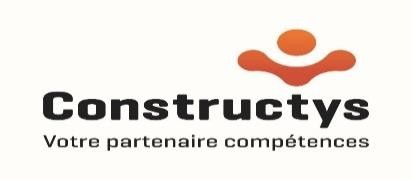 EN CONTRAT D'APPRENTISSAGEPour les contrats conclus à compter du 1er janvier 2019Actualisation : JANVIER 2020MINIMUM LEGAL APPLICABLE AUX ENTREPRISES DU NEGOCE (Bois ou matériaux de construction)REMUNERATION APPLICABLE AUX ENTREPRISES DU BATIMENT ET DES TRAVAUX PUBLICS* ou du salaire minimum conventionnel de l'emploi occupé pendant le contrat d'apprentissage si ce dernier est plus favorableAnnée d'exécution du contrat d'apprentissageRémunérations minimales applicablesMoins de 18 ans18 à 20 ans21 à 25 ans26 ans et plusPremière année% du SMIC27%43%53%100%*Première annéeSMIC mensuel brut415,64 €661,95 €815,89 €1 539,42 €Deuxième année% du SMIC39%51%61%100%*Deuxième annéeSMIC mensuel brut600,37 €785,10 €939,04 €1 539,42 €Troisième année% du SMIC55%67%78%100%*Troisième annéeSMIC mensuel brut846,68 €1 031,41 €1 200,74 €1 539,42 €Année d'exécution du contrat d'apprentissageRémunérations minimales applicablesMoins de 18 ans18 à 20 ans21 à 25 ans26 ans et plusPremière année% du SMIC40%50%55%100%*Première annéeSMIC mensuel brut615,77 €769,71 €846,68 €1 539,42 €Deuxième année% du SMIC50%60%65%100%*Deuxième annéeSMIC mensuel brut769,71 €923,65 €1 000,62 €1 539,42 €Troisième année% du SMIC60%70%80%100%*Troisième annéeSMIC mensuel brut923,65 €1 077,59 €1 231,53 €1 539,42 €